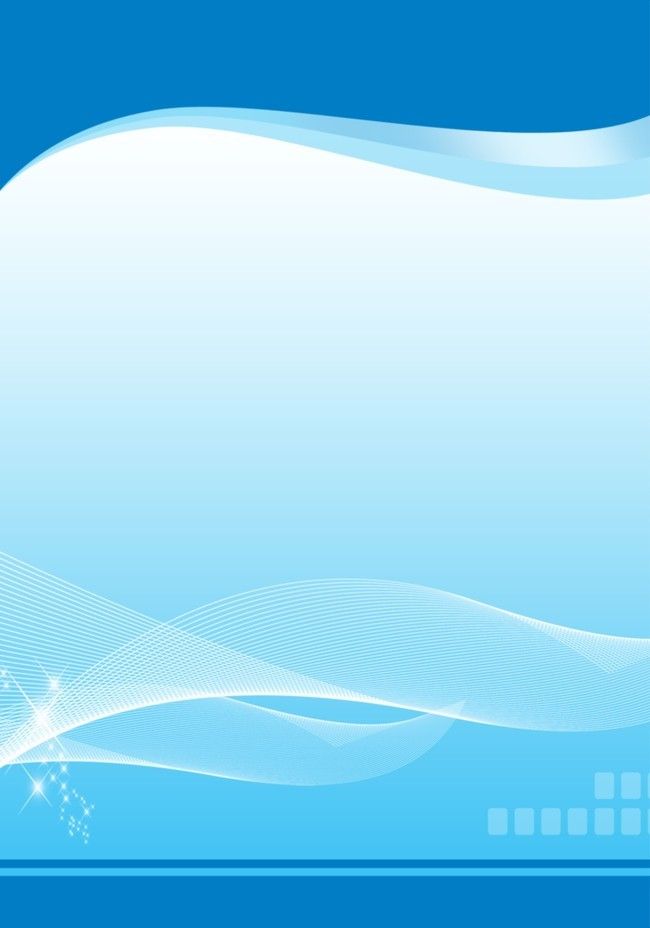 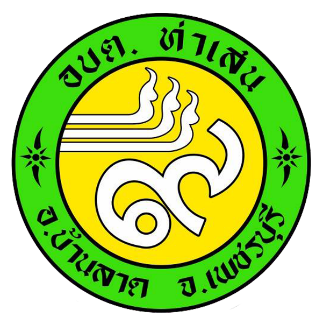 ตามพระราชบัญญัติภาษีที่ดินและสิ่งปลูกสร้าง พ.ศ. 2562 มาตรา 46 ให้ผู้เสียภาษีชำระภาษี ตามแบบแจ้งประเมินภาษีภายในเดือนเมษายนของทุกปี บัดนี้ได้ล่วงเลยกำหนดระยะเวลาดังกล่าวแล้วปรากฏว่า ยังมีผู้เสียภาษีที่ยังไม่ได้ชำระค่าภาษีที่ดินและสิ่งปลูกสร้างประจำปี 2565เพื่อประโยชน์ในการเร่งรัดภาษีค้างชำระ จึงอาศัยอำนาจตามมาตรา 61 มาตรา 68 มาตรา 69 และมาตรา 70 แห่งพระราชบัญญัติภาษีที่ดินและสิ่งปลูกสร้าง พ.ศ. 2562 จึงขอแจ้งประชาสัมพันธ์มายังท่าน เพื่อให้มาชำระภาษี หากท่านยังคงเพิกเฉย ไม่ชำระ จะถูกระงับสิทธิการโอนกรรมสิทธิ์ หรือสิทธิครอบครองในที่ดินหรือสิ่งปลูกสร้าง และถูกดำเนินการยึด อายัด และขายทอดตลาดในทรัพย์สินของท่าน ตามมาตรา 59 และมาตรา 62 แห่งพระราชบัญญัติภาษีที่ดินและสิ่งปลูกสร้าง พ.ศ. 2562เบี้ยปรับ : 40% ของค่าภาษี กรณีเกินกำหนดชำระเบี้ยปรับ : 20% ของค่าภาษี กรณีชำระภายในกำหนดหนังสือทวงถามเบี้ยปรับ : 10% ของค่าภาษี กรณีชำระเกินกำหนดแต่ก่อนหนังสือทวงถามเงินเพิ่ม 1% ของค่าภาษีต่อเดือนที่ค้างชำระ